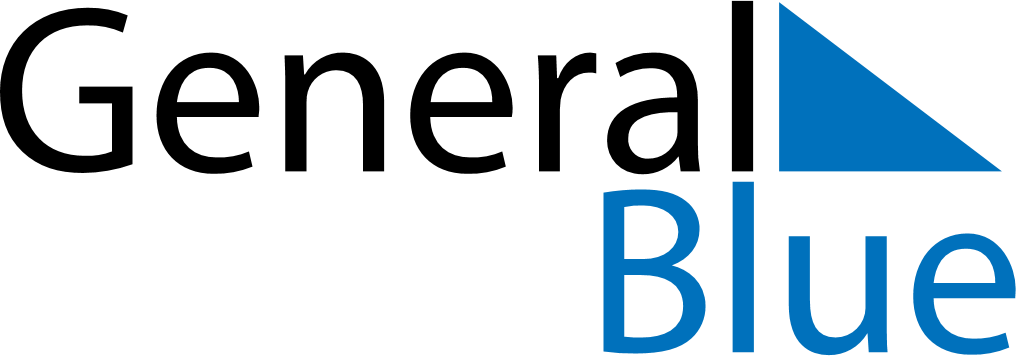 February 2021February 2021February 2021February 2021South KoreaSouth KoreaSouth KoreaMondayTuesdayWednesdayThursdayFridaySaturdaySaturdaySunday1234566789101112131314Korean New Year15161718192020212223242526272728